Decreto Direttoriale n.     353  /2019                                                    Repertorio n.   5124   /2019Prot. n.     7384   del 25/11/2019Oggetto: Nomina Commissione giudicatrice selezione 130B/2019/DISAFA.IL DIRETTOREVisto il “Regolamento per l’Istituzione di Borse di Studio di Ricerca” approvato con D.R. 3842 del 21/06/2013, modificato con D.R. 1977 del 05/05/2014;Vista la delibera del Consiglio di Dipartimento del 24/10/2019, con la quale viene autorizzata l’attivazione di una procedura selettiva per il conferimento di n. 1 borsa di studio di 6 mesi, finanziata dalla Regione Piemonte – Piattaforma Tecnologica “BIOECONOMIA” progetto NUTRAcore, per il progetto di ricerca: “Valutazione del contenuto in composti bioattivi in materie prime cerealicole per lo sviluppo di ingredienti funzionali per alimenti innovativi” Visto il Decreto Direttoriale n. 331 del 06/11/2019 con il quale viene pubblicata la selezione 130B/2019/DISAFA per il conferimento della borsa di studio anzidetta;	Vista la richiesta del Responsabile Scientifico, Dott. Massimo BLANDINO, con la quale vengono proposti i componenti della Commissione giudicatrice.	Considerato che il 21 novembre 2019 è scaduto il termine per la presentazione delle domande di partecipazione alla selezione;DecretaLa Commissione giudicatrice della selezione per il conferimento di n. 1 borsa di studio di 6 mesi, finanziata dalla Regione Piemonte – Piattaforma Tecnologica “BIOECONOMIA” progetto NUTRAcore, per il progetto di ricerca: “Valutazione del contenuto in composti bioattivi in materie prime cerealicole per lo sviluppo di ingredienti funzionali per alimenti innovativi” è così composta: Il presente provvedimento viene reso pubblico mediante pubblicazione all’Albo di Ateneo e al sito del Dipartimento.Grugliasco, 25 novembre  2019    F.to IL  DIRETTORE
    Prof. Carlo GRIGNANIIl presente documento è conforme al documento originale ed è prodotto per la pubblicazione sul Portale Istituzionale nella modalità necessaria affinchè risulti fruibile dai software di ausilio in analogia a quanto previsto dalla legge sulla accessibilità. Il documento originale con le firme autografe è a disposizione presso gli uffici della Struttura competente.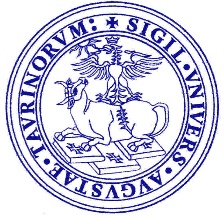 UNIVERSITA’ DEGLI STUDI DI TORINODIPARTIMENTO DI SCIENZE AGRARIE FORESTALI E ALIMENTARI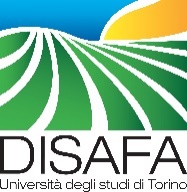 PresidenteProf. Amedeo REYNERIProfessore OrdinarioComponente e Resp. Sc.Dott. Massimo BLANDINORicercatore UniversitarioComponenteDott.ssa Francesca VANARARicercatrice UniversitariaSupplenteDott.ssa Chiara BERTORATecnico Amministrativo.ComponenteDott. Dario SACCORicercatore Universitario